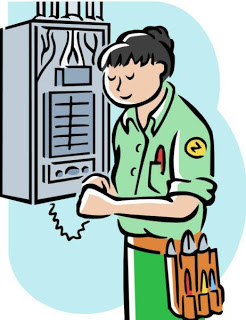 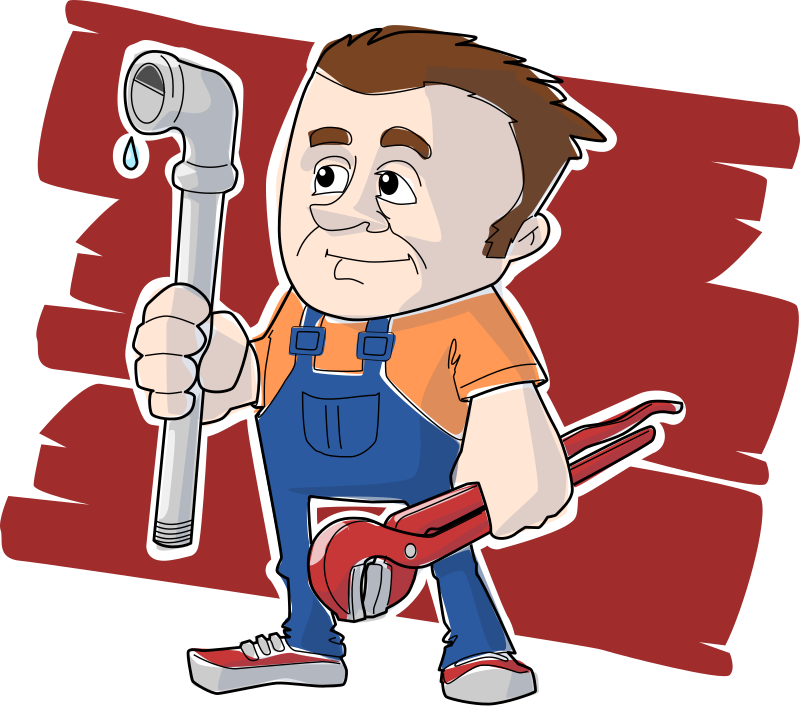 HANDS-ON ELECTRICAL AND PLUMBING MAINTENANCETRAINING PROVIDED BY TEROJUNE 20, 21, 22, 20178:00 a.m. – 4:30 p.m.       Located at the Government Center      Training provided by:   Training Service Assoc.Deadline for registering for Training will be June 13, 2017 at 4:00 p.m.If you have any questions, please call 634-2719 or 634-2716